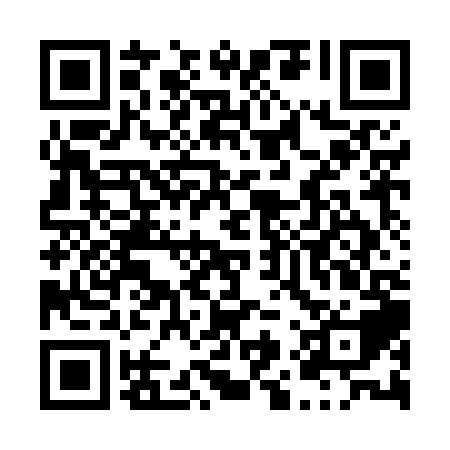 Ramadan times for West End, BahamasMon 11 Mar 2024 - Wed 10 Apr 2024High Latitude Method: NonePrayer Calculation Method: Muslim World LeagueAsar Calculation Method: ShafiPrayer times provided by https://www.salahtimes.comDateDayFajrSuhurSunriseDhuhrAsrIftarMaghribIsha11Mon6:126:127:291:264:507:237:238:3512Tue6:116:117:281:254:507:237:238:3613Wed6:106:107:271:254:507:247:248:3614Thu6:096:097:261:254:507:247:248:3715Fri6:086:087:251:254:507:257:258:3716Sat6:076:077:241:244:507:257:258:3817Sun6:056:057:221:244:507:267:268:3918Mon6:046:047:211:244:507:267:268:3919Tue6:036:037:201:234:507:277:278:4020Wed6:026:027:191:234:507:277:278:4021Thu6:016:017:181:234:507:287:288:4122Fri6:006:007:171:234:507:287:288:4123Sat5:595:597:161:224:507:297:298:4224Sun5:575:577:151:224:507:297:298:4225Mon5:565:567:141:224:507:307:308:4326Tue5:555:557:131:214:507:307:308:4327Wed5:545:547:121:214:507:317:318:4428Thu5:535:537:101:214:507:317:318:4529Fri5:525:527:091:204:507:327:328:4530Sat5:505:507:081:204:497:327:328:4631Sun5:495:497:071:204:497:337:338:461Mon5:485:487:061:204:497:337:338:472Tue5:475:477:051:194:497:347:348:483Wed5:465:467:041:194:497:347:348:484Thu5:445:447:031:194:497:357:358:495Fri5:435:437:021:184:497:357:358:496Sat5:425:427:011:184:497:367:368:507Sun5:415:417:001:184:487:367:368:518Mon5:405:406:591:184:487:377:378:519Tue5:385:386:581:174:487:377:378:5210Wed5:375:376:571:174:487:387:388:53